ПРЕДМЕТ: Појашњење конкурсне документације за ЈН 25/2020- Извођење радова на изградњи Миљкутског натпутњака на км 3+808,41 на ауто-путу Е75, лева трака,деоница: гранични прелаз Келебија- петља Суботица југ, сектор 1У складу са чланом 63. став 2. и став 3. Закона о јавним набавкама („Службени гласник Републике Србије“, бр. 124/12, 14/15 и 68/15), објављујемо следећи одговор на питање:Питање:Молимо вас за појашњење доказа неопходног за испуњавање захтеваног кадровског капацитета на стр.27 конкурсне документације; обзиром да предмером радова нису обухваћени радови на телекомуникационој мрежи и системима, а за испуњавање додатних услова тражи се по један запослен/радно ангажовани инжењер са важећом лиценцом 453- одговорни извођач радова телекомуникационих мрежа и система.Одговор на питање:У делу конкурсне документације у коме су дефинисани додатни услови за учешће у поступку јавне набавке,  у тачки 4 ,, Кадровски капацитет”, на страни 27, у ставу који се односи на предметну лиценцу 453, направљена је техничка грешка. Следи измена конкурсне документације.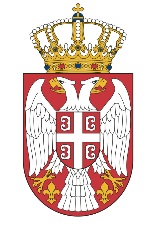 Република СрбијаМИНИСТАРСТВО ГРАЂЕВИНАРСТВА,САОБРАЋАЈА И ИНФРАСТРУКТУРЕБрој:  404-02-30/3/2020-02Датум: 12.06.2020. годинеНемањина 22-26, Београд